Lesson 3: Creating a hypothesis.Task 1: Write down your two hypotheses.Task 2:  Unscramble these words to create a list of primary data collection methodsTask 3: Describe the difference between primary and secondary dataTask 4: Sort the methods into 2 columns. Which are primary and which are secondary?Counting facilities & mapping where they were found.Online maps, e.g. Google mapsNewspaper articles about the areaCounting litter & mapping where it was found.QuestionnairesCollecting information from the local council websiteCounting people walking through a specific area.Traffic count Census (population dataTaking photographs Environmental surveyTask 5: What are the advantages and disadvantages of primary and secondary data?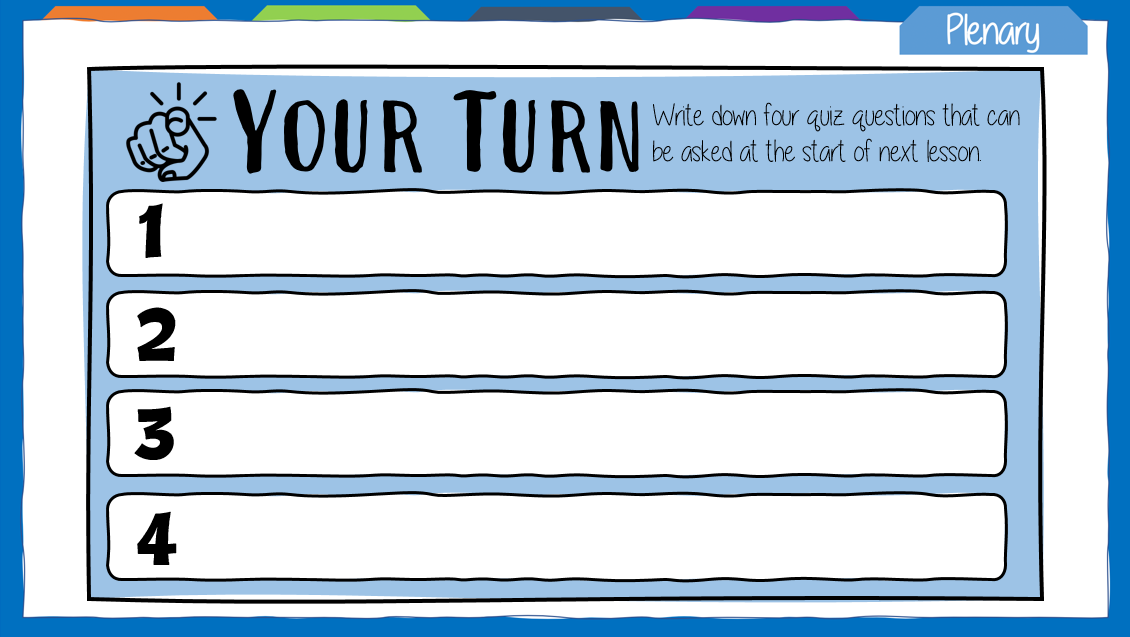 Hypothesis 1:Hypothesis 2:UsiqaoeentinrHtppagsohorYusverLalty OntcuPgimpanPrimarySecondaryAdvantages of Primary dataDisadvantages of Primary dataAdvantages of secondary dataDisadvantages of secondary data